Finance Services (813) 794-2268MEMORANDUMDate:	April 30, 2021 To:	School Board MembersFrom:	Dominick Cristofaro, Director of Finance ServicesRe:	Attached Warrant List for the Week Ending May 4, 2021Please review the current computerized list. These totals include computer generated, handwritten, electronic funds transfer (EFT) and cancelled checks.Warrant Numbers 951592-951746…………………………………………………………………..$10,066,285.85Electronic Fund Transfer Numbers 4754-4766…………………………………………………………$119,294.99Total Disbursements………………………………………………………………..$10,185,580.84Disbursements by FundFund 1100………………………………………………………………………………………………….$409,275.74Fund 1300…………………………………………………………………………………………………..$82,469.00Fund 2930……………………………………………………………………………………………………..$3,750.00Fund 3717…………………………………………………………………………………………..…………$1,572.60Fund 3721…………………………………………………………………………………………..………..$16,914.64Fund 3900……………………………………………………………………………………..…..…….........$76,885.79Fund 3904………………………………………………..…………………………….………………….....$262,178.42Fund 3905………………………………………………...……………………………………….………..$337,399.72Fund 3928…………………………………………………...……………………………………………...$174,653.15Fund 3932……………………………………………………………………………...…………………...$491,270.51 Fund 4100……………………………………………………………………………...…………………...$508,458.78Fund 4210……………………………………………………………………………...…………………….$71,623.36Fund 4220…………………………………………………………………………...……………………...........$360.70Fund 4410……………………………………………………………………………..…………………......$29,573.00 Fund 4420……………………………………………………………………………..…………………........$2,138.13 Fund 7111……………………………………………………...…………………………………………$7,512,007.25Fund 7130……………………………………………………...…………………………………...…………$8,991.02Fund 7921………………………………………………………………………………...…….…………..$154,837.20Fund 7922………………………………………………………………………….……..……...…….........$33,407.94Fund 8915…………………………………………………………………………..............................................$7,308.89Fund 9210………………………………………………………………………….................................................$505.00The warrant list is a representation of two check runs and one EFT run. Confirmation of the approval of the warrant list for the week ending May 4, 2021 will be requested at the May 18, 2021 School Board meeting.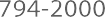 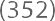 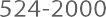 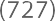 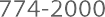 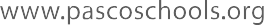 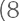 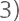 